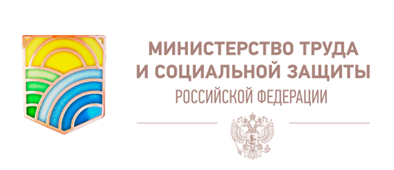 МЕТОДИЧЕСКИЕ РЕКОМЕНДАЦИИПО ПРЕДОСТАВЛЕНИЮ ФЕДЕРАЛЬНЫМ ГОСУДАРСТВЕННЫМ ГРАЖДАНСКИМ СЛУЖАЩИМ ЕДИНОВРЕМЕННОЙ СУБСИДИИ НА ПРИОБРЕТЕНИЕ ЖИЛОГО ПОМЕЩЕНИЯВерсия 3.0МОСКВА 2019ВведениеДля обеспечения правовой и социальной защищенности государственных гражданских служащих Российской Федерации, повышения мотивации к эффективному исполнению ими своих должностных обязанностей, укрепления стабильности профессионального кадрового состава государственной гражданской службы Российской Федерации (далее – гражданская служба) и в порядке компенсации ограничений, установленных законодательством Российской Федерации, Федеральным законом от 27 июля 2004 г. № 79-ФЗ «О государственной гражданской службе Российской Федерации» предусмотрена система государственных гарантий, включающая, в том числе право на предоставление единовременной субсидии на приобретение жилого помещения (далее – единовременная выплата).Порядок и условия предоставления федеральным государственным гражданским служащим (далее – гражданские служащие) единовременной выплаты установлены Правилами предоставления федеральным государственным гражданским служащим единовременной субсидии на приобретение жилого помещения, утвержденными постановлением Правительства Российской Федерации от 27 января 2009 г. № 63 (далее – Правила).В целях единообразного применения Правил, оказания методической помощи в организации работы по предоставлению единовременной выплаты Минтрудом России разработаны Методические рекомендации по предоставлению федеральным государственным гражданским служащим единовременной субсидии на приобретение жилого помещения (далее – Методические рекомендации).1. Правовые основы предоставления единовременной субсидииПравовые основы предоставления гражданским служащим единовременной выплаты составляют:Федеральный закон от 27 июля 2004 г. № 79-ФЗ «О государственной гражданской службе Российской Федерации» (далее – Федеральный закон № 79-ФЗ);постановление Правительства Российской Федерации от 27 января 2009 г. № 63 «О предоставлении федеральным государственным гражданским служащим единовременной субсидии на приобретение жилого помещения»;постановление Правительства Российской Федерации от 24 ноября 2016 г. № 1235 «О внесении изменений в Правила предоставления федеральным государственным гражданским служащим единовременной субсидии на приобретение жилого помещения» (далее – постановление № 1235);постановление Правительства Российской Федерации от 3 июля 2019 г. № 853 «О внесении изменений в Правила предоставления федеральным государственным гражданским служащим единовременной субсидии на приобретение жилого помещения и признании утратившими силу абзацев третьего - пятого постановления Правительства Российской Федерации от 21 сентября 2013 г. № 831» (далее – постановление № 853);постановление Правительства Российской Федерации от 28 января 2006 г. № 47 «Об утверждении Положения о признании помещения жилым помещением, жилого помещения непригодным для проживания и многоквартирного дома аварийным и подлежащим сносу или реконструкции»; приказ Минздравсоцразвития России от 26 марта 2009 г. № 136н «Об утверждении методики определения поправочного коэффициента размера средней рыночной стоимости 1 кв. метра общей площади жилья, применяемого при расчете размера единовременной субсидии на приобретение жилого помещения» (зарегистрирован в Минюсте России 16 апреля 2009 г. № 13768);приказ Минздравсоцразвития России от 10 апреля 2009 г. № 169н «Об утверждении Порядка формирования и ведения базы данных федеральных государственных гражданских служащих, состоящих на учете для получения единовременной субсидии на приобретение жилого помещения и снятых с соответствующего учета» (зарегистрирован в Минюсте России 9 июня 2009 г. № 14038) (далее – приказ Минздравсоцразвития России № 169н);приказ Минздравсоцразвития России от 30 марта 2010 г. № 198н «Об утверждении Порядка постановки федерального государственного гражданского служащего на учет для получения единовременной субсидии на приобретение жилого помещения при переходе на федеральную государственную гражданскую службу в другой федеральный государственный орган» (зарегистрирован в Минюсте России 5 мая 2010 г. № 17109) (далее – Порядок);приказ Минздрава России от 29 ноября 2012 г. № 987н
«Об утверждении перечня тяжелых форм хронических заболеваний, при которых невозможно совместное проживание граждан в одной квартире» (зарегистрирован в Минюсте России 18 февраля 2013 г. № 27154);приказ Минтруда России от 17 марта 2017 г. № 282н «Об утверждении Порядка формирования и работы комиссий, образуемых в федеральных государственных органах для рассмотрения вопросов предоставления федеральным государственным гражданским служащим единовременной субсидии на приобретение жилого помещения» (зарегистрирован в Минюсте России 18 апреля 2017 г. № 46424).2. Учет федеральных государственных гражданских служащих для получения единовременной субсидии2.1. Комиссия (территориальная подкомиссия) для рассмотрения вопросов о предоставлении единовременной субсидииВ целях решения комплекса организационных вопросов, связанных с предоставлением гражданским служащим единовременной выплаты, в федеральном государственном органе образуется комиссия для рассмотрения вопросов о предоставлении гражданским служащим единовременной выплаты (далее – Комиссия). По решению руководителя федерального государственного органа в территориальных органах федерального государственного органа могут формироваться её территориальные подкомиссии. Полномочия территориальных подкомиссий и порядок их взаимодействия с Комиссией определяются в правовом акте федерального государственного органа о формировании территориальных подкомиссий, в котором необходимо отразить порядок согласования вопроса о предоставлении единовременной выплаты гражданским служащим, замещающим должности руководителей территориальных органов  федерального государственного органа, с руководителем данного федерального государственного органа.Комиссией (территориальной подкомиссией) осуществляются следующие функции и полномочия:проверяются сведения, содержащиеся в документах, представленных гражданским служащим в соответствии с пунктом 6 Правил, о наличии условий, необходимых для постановки гражданского служащего на учет для получения единовременной выплаты;направляется в случае необходимости запрос в Минтруд России для получения справки о предоставлении гражданскому служащему единовременной выплаты по прежним местам прохождения гражданской службы. Рекомендуемая форма запроса предусмотрена приложением № 3 к Методическим рекомендациям и направлена в федеральные государственные органы письмом Минтруда России от 13 сентября 2018 г. № 18-4/10/В-7007.направляется в случае необходимости запрос в иные государственные органы, органы местного самоуправления и организации для получения информации о предоставлении гражданскому служащему субсидии для приобретения или строительства жилого помещения в соответствии со статьей 15 Федерального закона от 27 мая 1998 г. № 76-ФЗ «О статусе военнослужащих», единовременной социальной выплаты для приобретения или строительства жилого помещения в соответствии со статьей 4 Федерального закона от 19 июля 2011 г. № 247-ФЗ «О социальных гарантиях сотрудникам органов внутренних дел Российской Федерации и внесении изменений в отдельные законодательные акты Российской Федерации» или статьей 4 Федерального закона от 30 декабря 2012 г. № 283-ФЗ «О социальных гарантиях сотрудникам некоторых федеральных органов исполнительной власти и внесении изменений в отдельные законодательные акты Российской Федерации» либо субсидии или иной выплаты для приобретения или строительства жилого помещения, предусмотренных законами и иными нормативными правовыми актами субъектов Российской Федерации, уставами муниципальных образований, предоставленных гражданскому служащему как государственному гражданскому служащему субъекта Российской Федерации или муниципальному служащему. В связи с тем, что форма запроса не определена запрос направляется в свободной форме;направляется в случае необходимости запрос на каждого гражданского служащего и (или) члена его семьи в государственные органы, органы местного самоуправления и организации в целях проверки достоверности сведений, содержащихся в представленных гражданским служащим документах, подтверждающих наличие у гражданского служащего условий для постановки его на учет для получения единовременной выплаты. Форма запроса не определена, в связи с чем запрос направляется в свободной форме;принимается решение о постановке гражданского служащего на учет для получения единовременной выплаты, об отказе в постановке на учет и снятии с учета. Данные решения оформляются протоколом Комиссии (территориальной подкомиссии) и утверждаются правовым актом федерального государственного органа либо территориального органа федерального государственного органа;ведется книга учета гражданских служащих для получения единовременной выплаты. Форма книги учета предусмотрена приложением № 2 к Правилам;вносятся руководителю федерального государственного органа (руководителю территориального органа федерального государственного органа – в случае наделения его такими полномочиями) (далее – Руководитель) предложения о предоставлении единовременной выплаты гражданским служащим, состоящим на учете для получения единовременной выплаты в федеральном государственном органе (территориальном органе федерального государственного органа). При подготовке данных предложений Комиссией (территориальной подкомиссией) должны быть учтены положения пункта  4(1) Правил;на основании представления непосредственного руководителя гражданского служащего вносится Руководителю предложение об увеличении размера единовременной выплаты гражданскому служащему (персонально) за безупречную и эффективную гражданскую службу. Данное предложение должно содержать обоснование эффективности и результативности профессиональной служебной деятельности гражданского служащего, а также информацию о неприменении к гражданскому служащему дисциплинарных взысканий;направляется или выдается выписка из правового акта о постановке гражданского служащего на учет для получения единовременной выплаты, об отказе в постановке на учет и снятии его с учета. Данная выписка выдается в недельный срок с даты принятия соответствующего правового акта. В случае невозможности предоставления указанного документа гражданскому служащему лично он направляется заказным письмом по почте.Комиссия также выполняет следующие функции: обобщает информацию о гражданских служащих федерального государственного органа, в том числе гражданских служащих территориального органа федерального государственного органа, принятых на учет для получения единовременной выплаты и снятых с учета;направляет в Минтруд России копии правовых актов о постановке гражданских служащих на учет для получения единовременной выплаты или снятии их с учета в недельный срок с даты их принятия. В Минтруд России также направляются копии правовых актов о предоставлении гражданским служащим единовременной выплаты. Копии обозначенных правовых актов, направляемые в Минтруд России, должны быть заверены председателем Комиссии или заместителем председателя Комиссии и гербовой печатью федерального государственного органа. С указанными копиями правовых актов в Минтруд России направляются печатные формы со сведениями о постановке гражданского служащего на учет для получения единовременной выплаты, о снятии с учета для ее получения, а также о предоставлении единовременной выплаты. Данные печатные формы формируются с использованием программного обеспечения в соответствии с приказом Минздравсоцразвития России от 10 апреля 2009 г. № 169н. Печатные формы предоставляются отдельно в отношении каждого гражданского служащего, не прошиваются и не скрепляются. В целях корректного внесения информации в базу данных Минтруда России формы должны быть напечатаны в хорошем качестве;осуществляет координацию деятельности территориальных подкомиссий, в том числе оказывает организационную, консультационную и методическую  помощь, а также осуществляет контроль за деятельностью территориальных подкомиссий, в том числе мониторинг расходования средств, выделенных на предоставление гражданским служащим единовременной выплаты.Комиссия не должна влиять на решения территориальных подкомиссий, принимаемые в рамках предоставленных им полномочий.Секретарем Комиссии (территориальной подкомиссии) осуществляется проверка комплектности документов, представляемых гражданским служащим в Комиссию (территориальную подкомиссию), правильность заполнения заявления, представленного на имя Руководителя, выдача гражданскому служащему справки о приеме данного заявления и документов, ведение регистрационного журнала Комиссии (территориальной подкомиссии), в котором отражается дата приема документов, а также книги учета гражданских служащих для получения единовременной выплаты, организационное обеспечение деятельности Комиссии (территориальной подкомиссии) и ведение делопроизводства.В случае если у Секретаря Комиссии (территориальной подкомиссии) возникают сомнения в подлинности представленных гражданским служащим документов он может подготовить запрос в государственный орган, орган местного самоуправления или организацию, выдавшие указанные документы.Учитывая объем и характер реализуемых Комиссией (территориальной подкомиссией) функций и полномочий, Комиссия (территориальная подкомиссия) является постоянно действующим коллегиальным органом, образуемым на основании соответствующего правового акта федерального государственного органа.Комиссия (территориальная подкомиссия) состоит из председателя, заместителя (заместителей) председателя и членов Комиссии (территориальной подкомиссии), включая секретаря Комиссии (территориальной подкомиссии).Количественный состав Комиссии (территориальной подкомиссии) должен составлять не менее 7 человек. При этом председателем Комиссии (территориальной подкомиссии) является руководитель федерального государственного органа (территориального органа федерального государственного органа) либо заместитель руководителя федерального государственного органа (территориального органа федерального государственного органа).В целях исключения возможности возникновения конфликта интересов, который мог бы повлиять на принимаемые Комиссией (территориальной подкомиссией) решения, состав Комиссии (территориальной подкомиссии) формируется из числа гражданских служащих структурных подразделений федерального государственного органа (территориального органа федерального государственного органа), не состоящих на учете для получения единовременной выплаты, в том числе снятых с данного учета.В отдельных федеральных государственных органах, в которых наряду с гражданской службой предусматриваются также иные виды государственной службы Российской Федерации, может быть сложно обеспечить формирование состава Комиссии (территориальной подкомиссии) только из числа гражданских служащих. В случае возникновения подобной ситуации в указанных органах допустимо включение в состав Комиссии (территориальной подкомиссии) государственных служащих Российской Федерации, замещающих должности государственной службы Российской Федерации иных видов. В исключительных случаях в состав Комиссии (территориальной подкомиссии) могут быть включены иные работники, обладающие знаниями и квалификацией, необходимыми для участия в её работе.В случае постановки на учет гражданского служащего, являющегося членом Комиссии (территориальной подкомиссии), он подлежит исключению из состава Комиссии (территориальной подкомиссии).Член Комиссии (территориальной подкомиссии), находящийся в непосредственной подчиненности или подконтрольности у гражданского служащего, в отношении которого на заседании Комиссии (территориальной подкомиссии) принимается решение, а также состоящий с данным гражданским служащим в близком родстве или свойстве (родители, супруги, дети, братья, сестры, а также братья, сестры, родители, дети супругов и супруги детей), не участвует в проводимом на заседании Комиссии (территориальной подкомиссии) обсуждении и голосовании.В исключительных случаях, когда Комиссией (территориальной подкомиссией) принимается решение в отношении гражданского служащего, у которого в непосредственной подчиненности или подконтрольности находится более одной трети членов Комиссии (территориальной подкомиссии), а в голосовании в связи с отсутствием кворума не могут не участвовать члены Комиссии (территориальной подкомиссии), в том числе находящиеся у данного гражданского служащего в непосредственной подчиненности или подконтрольности, информация о проведении в указанном порядке голосования отражается в протоколе Комиссии (территориальной подкомиссии), а также доводится до руководителя федерального государственного органа (территориального органа федерального государственного органа).В целях принятия обоснованных решений и обеспечения надлежащего контроля за деятельностью Комиссии (территориальной подкомиссии) в ее состав рекомендуется включать гражданских служащих, имеющих большой стаж службы в данном федеральном государственном органе, знакомых со спецификой реализуемых органом функций и кадровым составом, замещающих должности, нахождение на которых предполагает представление сведений о своих доходах, расходах, об имуществе и обязательствах имущественного характера.Состав Комиссии (территориальной подкомиссии) рекомендуется обновлять ежегодно, меняя в нем отдельных ее членов. При этом изменение состава Комиссии (территориальной подкомиссии) не должно отражаться на компетентности принимаемых ею решений. Гражданский служащий, который ранее был исключен из состава Комиссии (территориальной подкомиссии) в связи с постановкой на учет или в рамках обновления состава Комиссии (территориальной подкомиссии) может быть снова включен в её состав при очередном обновлении состава Комиссии (территориальной подкомиссии), в случае снятия его с учета для предоставления единовременной выплаты.Учитывая, что в Комиссию (территориальную подкомиссию) представляются документы, содержащие персональные данные гражданских служащих, члены Комиссии (территориальной подкомиссии) должны быть ознакомлены с требованиями к защите персональных данных и не должны допускать их разглашения за пределами сферы деятельности Комиссии (территориальной подкомиссии).2.2. Документы, необходимые для постановки на учет для получения единовременной субсидииВ соответствии с пунктом 6 Правил рассмотрение вопроса о постановке гражданского служащего на учет для получения единовременной выплаты осуществляется Комиссией (территориальной подкомиссией) на основании заявления гражданского служащего, представляемого на имя Руководителя в Комиссию (территориальную подкомиссию), в котором указывается, что по прежним местам прохождения гражданской службы, военной службы, государственной службы иных видов, муниципальной службы единовременная выплата (субсидия, единовременная социальная выплата, иная выплата для приобретения или строительства жилого помещения, указанные в пункте 2(1) Правил) ему не предоставлялась, и прилагаемых к нему документов, указанных в пункте 6 Правил.В пункте 6 Правил содержится перечень документов, представляемых гражданским служащим в Комиссию (территориальную подкомиссию). Указанные документы предоставляются с учетом семейного положения гражданского служащего. Копии данных документов заверяются нотариально или представляются с предъявлением оригинала.В перечень документов, которые представляет гражданский служащий в Комиссию (территориальную подкомиссию), включены выписка из домовой книги и копия финансового лицевого счета. Данные документы представляются в Комиссию (территориальную подкомиссию) в случае наличия у гражданского служащего регистрации по месту жительства.Следует отметить, что в настоящее время в связи с изменениями, вносимыми в законодательство Российской Федерации, и спецификой организации регистрационного и финансового учёта в субъектах Российской Федерации не всегда возможно предоставить в Комиссию (территориальную подкомиссию) выписку из домовой книги и копию финансового лицевого счета. В этой связи пунктом  6 Правил предусмотрена возможность представления в Комиссию (территориальную подкомиссию) иных документов, выдаваемых в соответствии с законодательством Российской Федерации для подтверждения количества граждан, зарегистрированных в жилом помещении, и сведений о типе и характере жилого помещения.При приеме документов проверяется их комплектность и правильность заполнения.Дата приема документов отражается в регистрационном журнале Комиссии (территориальной подкомиссии). Гражданскому служащему выдается справка о дате приема его документов.Комиссией (территориальной подкомиссией) при рассмотрении вопроса о постановке гражданского служащего на учет для предоставления единовременной выплаты анализируются сведения, содержащиеся в документах, представленных гражданским служащим в соответствии с пунктом 6 Правил (далее – сведения), в том числе о площади жилых помещений, принадлежащих гражданскому служащему и (или) членам его семьи, указанным в пункте 4 Правил, об основании владения данными жилыми помещениями, количестве лиц, зарегистрированных в данных жилых помещениях, и наличии у них родственных отношений.При возникновении сомнений в достоверности указанных сведений Комиссия (территориальная подкомиссия) может обратиться к гражданскому служащему с просьбой дополнительно представить иные документы, подтверждающие их подлинность. В случае невозможности представления гражданским служащим иных документов в соответствии с подпунктом «б» пункта 14 Правил Комиссия (территориальная подкомиссия) направляет в государственные органы, органы местного самоуправления и организации соответствующие запросы.Согласно пункту 10 Правил при выявлении недостоверных сведений, содержащихся в представленных документах, Комиссия (территориальная подкомиссия) возвращает их гражданскому служащему с указанием причин возврата.В случае изменения сведений, содержащихся в документах, представляемых гражданским служащим в Комиссию (территориальную подкомиссию), а также условий, на основании которых гражданский служащий имеет право на получение единовременной выплаты, в соответствии с пунктом 6.1 Правил он обязан в 15-дневный  срок проинформировать об этом Комиссию (территориальную подкомиссию) и в течение 30 рабочих дней с даты, когда произошли соответствующие изменения, представить в Комиссию (территориальную подкомиссию) документы, подтверждающие данные изменения.Гражданский служащий, который в указанные сроки без уважительной причины не проинформировал Комиссию (территориальную подкомиссию) о произошедших изменениях (не представил документы, подтверждающие произошедшие изменения), снимается с учета на основании подпункта «ж» пункта 19 Правил. При этом постановка на учет такого гражданского служащего может быть осуществлена не ранее чем по истечении 1 года с даты снятия его с учета.В случае прохождения гражданским служащим гражданской службы в других федеральных государственных органах либо в государственных органах субъекта Российской Федерации Комиссия (территориальная подкомиссия) направляет официальный запрос в Минтруд России для получения справки о предоставлении гражданскому служащему единовременной выплаты по прежним местам прохождения гражданской службы (далее – справка). Данный запрос готовится секретарем Комиссии (территориальной подкомиссии) и подписывается её председателем или заместителем председателя.Запрос не направляется в случае, если гражданский служащий не замещал должности гражданской службы в других государственных органах, кроме федерального государственного органа, в котором рассматривается вопрос о предоставлении ему единовременной выплаты, и (или) замещал государственные должности государственной службы Российской Федерации до 1 февраля 2005 г. - даты вступления в силу Федерального закона № 79-ФЗ.В форме запроса, являющейся приложением № 3 к Методическим рекомендациям, в столбце, в котором отражается информация о гражданской службе, которую гражданский служащий проходил ранее, не требуется указывать информацию о замещении им должностей гражданской службы в государственном органе, в котором он в момент подготовки запроса проходит (проходил) гражданскую службу, а также информацию о замещении им воинских должностей, должностей федеральной государственной службы иных видов, государственных должностей Российской Федерации, должностей муниципальной службы и муниципальных должностей.В случае упразднения федерального государственного органа и перехода гражданского служащего в федеральный государственный орган, на который возложены функции упраздненного федерального государственного органа, запрос в Минтруд России в отношении данного гражданского служащего направляется в общем порядке Комиссией (территориальной подкомиссией) федерального государственного органа, на который возложены функции упраздненного федерального государственного органа.По запросу Комиссии (территориальной подкомиссии) Минтруд России выдает справку в месячный срок, который исчисляется с даты поступления и регистрации соответствующего запроса.В целях реализации положений пункта 2(1) Правил Комиссией (территориальной подкомиссией) исходя из периодов профессиональной служебной деятельности гражданского служащего, предшествующих прохождению гражданской службы в федеральном государственном органе, рассматривающем вопрос о постановке его на учет, направляется запрос в государственные органы, органы местного самоуправления и организации для проверки сведений о том, что по прежним местам прохождения военной службы, федеральной государственной службы иных видов, государственной гражданской службы субъектов Российской Федерации и муниципальной службы субсидия для приобретения или строительства жилого помещения, единовременная социальная выплата для приобретения или строительства жилого помещения, единовременная социальная выплата для приобретения или строительства жилых помещений, а также субсидия или иная выплата для приобретения или строительства жилого помещения (за исключением единовременной субсидии на приобретение жилого помещения, предусмотренной статьей 53 Федерального закона № 79-ФЗ) не предоставлялась.При принятии решения о направлении обозначенного запроса рекомендуется исходить из следующего:гражданский служащий после 31 декабря 2011 г. до поступления на гражданскую службу в федеральный государственный орган находился на военной службе или государственной службе иных видов. Запрос в данном случае направляется в структурное подразделение федерального государственного органа, в котором гражданский служащий ранее проходил военную службу или государственную службу иных видов, ответственное за обобщение информации об обеспечении жильем служащих данного федерального государственного органа;гражданский служащий после 1 февраля 2005 г. замещал должность государственной гражданской службы субъекта Российской Федерации в субъекте Российской Федерации, в котором законодательством была предусмотрена возможность предоставления государственным гражданским служащим субъекта Российской Федерации субсидии или иной выплаты на приобретение (строительство) жилого помещения, отличной от единовременной выплаты, предусмотренной статьей 53 Федерального закона № 79-ФЗ. Указанный запрос направляется в исполнительный орган государственной власти субъекта Российской Федерации, уполномоченный на предоставление гражданским служащим субъекта Российской Федерации субсидии или иной выплаты на приобретение или строительство жилого помещения, или в государственный орган субъекта Российской Федерации, в котором гражданский служащий ранее проходил государственную гражданскую службу субъекта Российской Федерации;гражданский служащий после 1 июня 2007 г. замещал должность муниципальной службы. Запрос направляется в органы местного самоуправления, в которых гражданский служащий ранее замещал должность муниципальной службы.Выплаты, предусмотренные пунктом 2(1) Правил, учитываются только в случае их предоставления гражданскому служащему. Предоставление члену семьи гражданского служащего субсидии или иной выплаты для приобретения или строительства жилого помещения не является основанием для отказа гражданскому служащему в постановке его на учет совместно с данным членом его семьи.Рассмотрение вопроса о постановке гражданского служащего на учет для предоставления единовременной выплаты выносится на заседание Комиссии (территориальной подкомиссии) в случае поступления в федеральный государственный орган справки, а также ответов на иные запросы, содержащие информацию о том, что гражданский служащий не получал субсидию для приобретения или строительства жилого помещения, единовременную социальную выплату для приобретения или строительства жилого помещения, единовременную социальную выплату для приобретения или строительства жилых помещений, а также субсидию или иную выплату для приобретения или строительства жилого помещения (за исключением единовременной субсидии на приобретение жилого помещения, предусмотренной статьей 53 Федерального закона № 79-ФЗ).При выявлении фактов, свидетельствующих о совершении гражданским служащим, которому единовременная выплата ранее была предоставлена, действий, направленных на повторную постановку на учет для получения данной выплаты, указанные действия являются предметом служебной проверки, могут также быть рассмотрены комиссией по соблюдению требований к служебному поведению гражданских служащих и урегулированию конфликтов интересов. Основанием для рассмотрения на указанной комиссии данного вопроса является подпункт «в» пункта 16 Положения о комиссиях по соблюдению требований к служебному поведению федеральных государственных служащих и урегулированию конфликта интересов, утвержденного Указом Президента Российской Федерации от 1 июля 2010 г. № 821.2.3. Основания для постановки на учет для получения единовременной субсидииПостановлением № 1235 и постановлением № 853 внесены существенные изменения в Правила, затрагивающие вопросы постановки гражданских служащих на учет для предоставления единовременной выплаты и расчета размера единовременной выплаты.При этом пунктом 2 постановления № 1235 установлено, что расчет размера единовременной выплаты для гражданских служащих, которые приняты на учет для ее получения до 6 декабря 2016 г. и в отношении которых решение о предоставлении им единовременной выплаты не было принято до дня вступления в силу данного постановления, осуществляется в порядке и на условиях, действовавших до дня вступления в силу постановления № 1235. В этой связи основания постановки на учет гражданских служащих, поставленных на учет до 6 декабря 2016 г., в связи с принятием постановления № 1235 не пересматриваются.Основания постановки на учет гражданских служащих в связи с принятием постановления № 853 также не пересматриваются.При рассмотрении вопроса о постановке гражданского служащего на учет для получения единовременной выплаты Комиссия (территориальная подкомиссия) проверяет соблюдение необходимых для постановки на учет условий о замещении им должностей гражданской службы не менее 3 лет, достоверность сведений о том, что гражданскому служащему единовременная выплата (субсидия, единовременная социальная выплата, иная выплата для приобретения или строительства жилого помещения, указанные в пункте 2(1) Правил) ранее не предоставлялась, а также определяет основание для поставки его на учет, в том числе исходя из обеспеченности гражданского служащего и членов его семьи, указанных в пункте 4 Правил, общей площадью жилых помещений.Жилые помещения, принадлежащие гражданскому служащему на праве собственности, не внесенные в Единый государственный реестр недвижимости, в отношении  которых гражданский служащий предоставил в Комиссию (территориальную подкомиссию) правоустанавливающие документы, также учитываются при рассмотрении вопроса о постановке гражданского служащего на учет для получения единовременной выплаты.В трехлетний период замещения должностей гражданской службы, необходимый для постановки гражданского служащего на учет, включаются только периоды замещения должностей гражданской службы, которые непосредственно предусмотрены Реестром должностей федеральной государственной гражданской службы, утвержденным Указом Президента Российской Федерации от 31 декабря 2005 г. № 1574, и реестрами должностей гражданской службы субъектов Российской Федерации, утвержденными законами субъектов Российской Федерации.Периоды замещения должностей, указанных в приложении № 4 к Правилам, учитываются при расчете размера единовременной выплаты и при определении стажа гражданской службы, необходимого для постановки на учет на основании подпункта «б» пункта 3 Правил.Основания для постановки гражданских служащих на учет для получения единовременной выплаты указаны в пунктах 2 и 3 Правил.Жилищное законодательство Российской Федерации основывается на том, что право пользования жилым помещением имеют собственник жилого помещения и члены его семьи. Так, частью 2 статьи 31 Жилищного кодекса Российской Федерации установлено, что члены семьи собственника жилого помещения имеют право пользования данным жилым помещением наравне с его собственником, если иное не установлено соглашением между собственником и членами его семьи.При этом частью 1 данной статьи предусматривается, что к членам семьи собственника жилого помещения относятся проживающие совместно с данным собственником в принадлежащем ему жилом помещении его супруг, а также дети и родители данного собственника. Другие родственники, нетрудоспособные иждивенцы и в исключительных случаях иные граждане могут быть признаны членами семьи собственника, если они вселены собственником в качестве членов своей семьи.Таким образом частью 1 статьи 31 Жилищного кодекса Российской Федерации допускается признание иных граждан, зарегистрированных по месту жительства совместно с собственником жилого помещения, в принадлежащем ему жилом помещении, членами его семьи.В этой связи когда собственник жилого помещения оформляет гражданскому служащему регистрацию по месту жительства в принадлежащем ему жилом помещении он предоставляет ему право пользования жилым помещением, аналогичное праву закрепленному в части 2 статьи 31 Жилищного кодекса Российской Федерации за членом его семьи.Следовательно, в указанном случае гражданский служащий и член семьи собственника жилого помещения в равной степени могут пользоваться жилым помещением. С учетом изложенного и сложившейся практики применения Правил при рассмотрении вопроса о постановке гражданского служащего на учет для предоставления единовременной выплаты на основании подпунктов  «а», «б» и «г» пункта 2 Правил под членами семьи гражданского служащего понимаются любые лица, зарегистрированные с гражданским служащим по месту его жительства.Пунктом 2 Правил предусматривается, что гражданский служащий может быть поставлен на учет в случае, если он:а) не является нанимателем жилого помещения по договору социального найма, либо членом семьи нанимателя жилого помещения по договору социального найма, либо собственником жилого помещения, либо членом семьи собственника жилого помещения.Гражданский служащий может быть поставлен на учет для получения единовременной выплаты на основании подпункта «а» пункта 2 Правил в случае, если у него отсутствует регистрация по месту жительства или им предоставлено в Комиссию (территориальную подкомиссию) решение суда, в котором указано, что собственник жилого помещения, в котором гражданский служащий зарегистрирован по месту жительства, не является членом его семьи и гражданский служащий может быть поставлен на учет на основании данного подпункта, в том числе если решение Комиссии (территориальной подкомиссии) об отказе в постановке на учет по подпункту «а» пункта 2 Правил гражданским служащим обжаловалось в суде.Гражданский служащий, зарегистрированный по месту жительства в жилом помещении, в котором общая площадь жилого помещения на 1 человека из числа лиц, проживающих в этом жилом помещении, составляет менее 15 кв. метров, и не имеющий в собственности иных жилых помещений, ставится на учет для предоставления единовременной выплаты на основании подпункта «б» пункта 2 Правил. В данном случае предоставление в федеральный государственный орган решения суда, в котором указано, что собственник жилого помещения, в котором гражданский служащий зарегистрирован по месту жительства, не является членом его семьи, не требуется;б) является нанимателем жилого помещения по договору социального найма, либо членом семьи нанимателя жилого помещения по договору социального найма, либо собственником жилого помещения, либо членом семьи собственника жилого помещения при условии, что общая площадь жилого помещения на 1 человека из числа лиц, проживающих в этом жилом помещении, составляет менее 15 кв. метров.При определений уровня обеспеченности общей площадью жилых помещений по месту постоянной регистрации гражданского служащего учитывается общая площадь жилого помещений, в котором зарегистрирован гражданский служащий и общее число лиц, зарегистрированных постоянно по месту жительства в жилом помещении совместно с гражданским служащим. При этом лица, зарегистрированные по месту жительства совместно с гражданским служащим, учитываются при определении уровня обеспеченности общей площадью жилых помещений независимо от наличия у них родственных отношений с гражданским служащим.При рассмотрении вопроса о постановке гражданского служащего на учет на основании подпункта «б» пункта 2 Правил Комиссии (территориальной подкомиссии) необходимо также учитывать, что уровень обеспеченности гражданского служащего общей площадью жилых помещений определяется исходя из суммарной площади всех жилых помещений, занимаемых гражданским служащим и (или) совместно с ним проживающими членами его семьи, указанными в пункте 4 Правил, по договорам социального найма и (или) принадлежащих им на праве собственности.Общая площадь иных помещений при определении уровня обеспеченности гражданского служащего общей площадью жилых помещений делится между гражданским служащим и членами его семьи, указанными в пункте 4 Правил.Общая площадь жилых помещений, необходимая для расмотрения вопроса о постановке гражданского служащего на учет на основании подпункта «б» пункта 2 Правил, является суммой показателя обеспеченности гражданского служащего и членов его семьи, указанных в пункте 4 Правил, общей площадью жилых помещений по месту постоянной регистрации гражданского служащего и аналогичного показателя обеспеченности гражданского служащего и членов его семьи, указанных в пункте 4 Правил, общая площадью иных помещений.При определении уровня обеспеченности гражданского служащего общей площадью жилых помещений не учитываются жилые помещения, принадлежащие гражданскому служащему или членам его семьи, указанным в пункте 4 Правил, приобретенные (построенные) за счет средств кредита банка (кредитной организации), обязательства по которому полностью не исполнены и обеспечены ипотекой данных жилых помещений.Лица, имеющие временную регистрацию, не учитываются при определении уровня обеспеченности общей площадью жилых помещений.Родственники гражданского служащего,  имеющие регистрацию по месту пребывания или зарегистрированные по иному месту жительства, также не учитываются при определении уровня обеспеченности гражданского служащего общей площадью жилых помещений.С 1 января 2019 г. вступает в силу Федеральный закон от 29 июля 2017 г. № 217-ФЗ «О ведении гражданами садоводства и огородничества для собственных нужд и о внесении изменений в отдельные законодательные акты Российской Федерации» (далее – Федеральный закон № 217-ФЗ) в соответствии с которым расположенные на садовых земельных участках здания, сведения о которых внесены в Единый государственный реестр недвижимости до дня вступления в силу Федерального закона № 217-ФЗ с назначением «жилое», «жилое строение», признаются жилыми домами.Вместе с тем, Федеральным законом № 217-ФЗ установлено, что в случае если указанные жилые помещения принадлежат гражданам, которые на  1 января 2019 г. состоят на учете в качестве нуждающихся в жилых помещениях, то такие жилые помещения не учитываются при определении уровня обеспеченности общей площадью жилых помещений.В связи с тем, что Правила не предусматривают деления жилых помещений, принадлежащих гражданскому служащему и (или) членам его семьи на праве собственности и (или) занимаемых им и (или) членами его семьи по договору социального найма, по территориальной принадлежности, при рассмотрении Комиссией (территориальной подкомиссией) вопроса о постановке гражданского служащего на учет для получения единовременной выплаты с 1 января 2019 г. будут учитываться все жилые помещения на территории Российской Федерации и за её пределами, принадлежащие на праве собственности гражданскому служащему и (или) членам его семьи, указанным в пункте 4 Правил, в том числе здания, расположенные на садовых земельных участках;в) проживает в помещении, не отвечающем установленным для жилых помещений требованиям, независимо от размеров занимаемого жилого помещения.Гражданский служащий может быть поставлен на учет на основании подпункта «в» пункта 2 Правил в случае представления в Комиссию (территориальную подкомиссию) документов, подтверждающих его постоянную регистрацию в помещении, не отвечающем установленным для жилых помещений требованиям.В соответствии с Положением о признании помещения жилым помещением, жилого помещения непригодным для проживания и многоквартирного дома аварийным и подлежащим сносу или реконструкции, утвержденным постановлением Правительства Российской Федерации от 28 января 2006 г. № 47, документами, подтверждающими, что помещение не отвечает требованиям, установленным для жилых помещений, являются заключение о признании жилого помещения пригодным (непригодным) для постоянного проживания и акт обследования помещения, формы которых утверждены данным постановлением Правительства Российской Федерации.Таким образом, в том случае, если гражданский служащий представит в Комиссию указанные документы, он может быть поставлен на учет для получения единовременной выплаты на основании подпункта «в» пункта 2 Правил;г) является нанимателем жилого помещения по договору социального найма, либо членом семьи нанимателя жилого помещения по договору социального найма, либо собственником жилого помещения, либо членом семьи собственника жилого помещения, если в составе семьи имеется больной, страдающий тяжелой формой хронического заболевания, при которой совместное проживание с ним в одной квартире невозможно, указанной в перечне тяжелых форм хронических заболеваний, при которых невозможно совместное проживание граждан в одной квартире, установленном в соответствии с пунктом 4 части 1 статьи 51 Жилищного кодекса Российской Федерации уполномоченным Правительством Российской Федерации федеральным органом исполнительной власти.Перечень тяжелых форм хронических заболеваний, при которых невозможно совместное проживание граждан в одной квартире, утвержден приказом Минздрава России от 29 ноября 2012 г. № 987н.Гражданский служащий может быть поставлен Комиссией (территориальной подкомиссией) на учет на основании подпункта «г» пункта 2 Правил в случае наличия у него регистрации по месту жительства совместно с членом его семьи, страдающим тяжелой формой хронического заболевания, представления документов (копии документов) медицинских организаций, подтверждающие факт наличия тяжелой формы хронического заболевания, предусмотренной указанным перечнем;Иными словами если гражданский служащий зарегистрирован по месту жительства с лицом, страдающим тяжелой формой хронического заболевания, и у него и (или) членов его семьи нет в собственности иных жилых помещений, он может быть поставлен на учет на основании подпункта «г» пункта 2 Правил.Перечень тяжелых форм хронических заболеваний, при которых невозможно совместное проживание граждан в одной квартире, утвержденный постановлением Правительства Российской Федерации от 16 июня 2006 г. № 378, с 1 января 2018 г. утратил силу в связи изданием постановления Правительства Российской Федерации от 21 июля 2017 г. № 859 «О признании утратившими силу некоторых актов Правительства Российской Федерации».Новый Перечень не содержит некоторые формы хронических заболеваний, содержащиеся в указанном Перечне.Оба перечня утверждены в соответствии со статьей 51 Жилищного кодекса Российской Федерации. В этой связи они относятся к актам жилищного законодательства.Части 1 статьи 6 Жилищного кодекса Российской Федерации установлено, что акты жилищного законодательства не имеют обратной силы и применяются к жилищным отношениям, возникшим после введения их в действие.В этой связи гражданские служащие, состоящие на учете на основании подпункта «г» пункта 2 Правил, не могут быть сняты с учета в связи с вступлением в силу нового перечня, в том числе в случае если новый перечень не содержит хронических заболеваний, которыми страдают члены их семьи;д) проживает в коммунальной квартире независимо от размеров занимаемого жилого помещения при условии, что все иные жилые помещения в указанной квартире не принадлежат членам семьи гражданского служащего на праве собственности или члены семьи гражданского служащего не занимают такие жилые помещения по договору социального найма.Гражданский служащий может быть поставлен Комиссией (территориальной подкомиссией) на учет на основании подпункта «д» пункта 2 Правил в случае наличия у гражданского служащего регистрации по месту жительства в коммунальной квартире и при условии, что все иные жилые помещения в указанной квартире не принадлежат членам семьи гражданского служащего, указанным в пункте 4 Правил, на праве собственности или данные члены семьи, не занимают такие жилые помещения по договору социального найма;е) проживает в общежитии или служебном жилом помещении.Гражданский служащий может быть поставлен на учет на основании подпункта «е» пункта 2 Правил в случае регистрации по месту жительства в общежитии или служебном жилом помещении и отсутствия у него и (или) членов его семьи, указанных в пункте 4 Правил, зарегистрированных с гражданским служащим по месту жительства в данном общежитии или служебном жилом помещении, иных жилых помещений, принадлежащих им на праве собственности.В случае если жилое помещение в общежитии, в котором зарегистрирован по месту жительства гражданский служащий, принадлежит ему и (или) членам его семьи, указанным в пункте 4 Правил, на праве собственности, он при наличии оснований, может быть поставлен на учет на основании подпункта «б» пункта 2 Правил;ж) проживает в смежной неизолированной комнате, а также в однокомнатной квартире в составе 2 семей и более (в том числе в составе семьи, которая состоит из родителей и постоянно проживающих совместно с ними и зарегистрированных по месту жительства совершеннолетних детей, состоящих в браке) или в жилом помещении, в котором имеются смежные неизолированные комнаты и количество проживающих семей в котором равно или превышает количество комнат, независимо от размеров занимаемого жилого помещения.Гражданский служащий, проживающий в жилом помещении, которое состоит из двух и более комнат, может быть поставлен на учет на основании подпункта «ж» пункта 2 Правил в случае, если количество постоянно зарегистрированных семей равно или больше количества комнат в данном жилом помещении.Принимая во внимание положения пункта 4 Правил и то, что семьей являются лица, связанные родством и (или) свойством, совместно проживающие и ведущие совместное хозяйство, при рассмотрении вопроса о постановке гражданского служащего на учет для предоставления единовременной выплаты по основаниям, указанным в подпункте «ж» пункта 2 Правил, необходимо учитывать, что один человек не может быть признан отдельной семьей;з) является собственником жилого помещения, приобретенного (построенного) за счет средств кредита банка (кредитной организации), обязательства по которому полностью не исполнены и обеспечены ипотекой данного жилого помещения, либо членом семьи собственника жилого помещения, приобретенного (построенного) за счет средств кредита банка (кредитной организации), обязательства по которому полностью не исполнены и обеспечены ипотекой данного жилого помещения, при условии, что гражданский служащий проживает в данном жилом помещении и он либо члены его семьи не имеют в собственности иные жилые помещения.Гражданский служащий может быть поставлен на учет на основании подпункта «з» пункта 2 Правил в случае если он зарегистрирован по месту жительства в жилом помещении, приобретенном (построенном) за счет средств кредита банка (кредитной организации), обязательства по которому полностью не исполнены и обеспечены ипотекой данного жилого помещения, и данное жилое помещение принадлежит гражданскому служащему и (или) члену его семьи, указанному в пункте 4 Правил.Правила не ограничивают размер основного долга по кредиту, при котором гражданский служащий может быть поставлен на учет для предоставления единовременной выплаты. Следовательно, для постановки на учет на основании подпункта «з» пункта 2 Правил необходимо наличие ипотечного кредита обязательства по которому не исполнены.В случае если у гражданского служащего либо члена его семьи, указанного в пункте 4 Правил, зарегистрированных по месту жительства в жилом помещении обремененном ипотекой, есть иные жилые помещения гражданский служащий, при наличии оснований, может быть поставлены на учет по иному подпункту пункта 2 Правил.Постановка гражданских служащих на учет для предоставления единовременной выплаты по основаниям, предусмотренным подпунктами «в» - «ж» пункта 2 Правил, осуществляется только в случае, если гражданский служащий и (или) члены его семьи, указанные в пункте 4 Правил, не имеют в собственности иные жилые помещения, кроме того в котором они зарегистрированы по месту жительства. Исключение составляют жилые помещения, приобретенные (построенные) за счет средств кредита банка (кредитной организации), обязательства по которому полностью не исполнены и обеспечены ипотекой данных жилых помещений.Гражданский служащий может быть поставлен на учета без учета условий, указанных в пункте 2 Правил, в случае если он:- замещает должность категории «руководители» и «помощники (советники)» высшей группы должностей;-  имеет стаж гражданской службы не менее 30 лет. Данный стаж гражданской службы определяется на основании приложения № 4 к Правилам. Должности не указанные в приложении № 4 к Правилам при определении стажа гражданской службы для постановки на учет по данному основанию не учитываются;- непрерывно замещал не менее 15 лет должности гражданской службы в порядке ротации в федеральных государственных органах (территориальных органах федеральных государственных органов), расположенных в разных субъектах Российской Федерации.Постановка гражданского служащего на учет на основании данного подпункта Правил осуществляется в случае если территориальные органы федеральных государственных органов, в которых он замещал должности гражданской службы в порядке ротации, расположены в разных субъектах Российской Федерации.Вместе с тем, при постановке гражданского служащего на учет на основании пункта 3 Правил он представляет в Комиссию (территориальную подкомиссию) все документы, предусмотренные пунктом 6 Правил, в том числе документы в отношении членов семьи гражданского служащего, указанных в пункте 4 Правил.Примеры рассмотрения Комиссией (территориальной подкомиссией) вопросов о постановке гражданского служащего на учет для предоставления единовременной выплаты приведены в Приложении № 1 к Методическим рекомендациям.2.4. Решения Комиссии (территориальной подкомиссии) по рассмотрению вопросов о предоставлении единовременной субсидииВ соответствии с пунктом 17 Правил решение о постановке гражданского служащего на учет для получения единовременной выплаты или об отказе в постановке на учет для ее получения Комиссия (территориальная подкомиссия) принимает не позднее чем через 2 месяца после подачи гражданским служащим заявления, предусмотренного пунктом 6 Правил.В случае если в федеральный государственный орган не поступили ответы на направленные Комиссией (территориальной подкомиссией) запросы указанный срок может быть продлен до получения ответа на данные запросы, но не более чем на 4 месяца.При этом Комиссией (территориальной подкомиссией) должны быть предприняты исчерпывающие действия, направленные на получение ответа на направленные запросы.  Направление в отношении гражданского служащего запроса в целях проверки достоверности сведений, содержащихся в представленных гражданским служащим документах, подтверждающих наличие у гражданского служащего условий для постановки его на учет для получения единовременной выплаты, проведение в отношении гражданского служащего служебной проверки или проверки в соответствии с законодательством о противодействии коррупции, не является основанием для увеличении срока принятия Комиссией (территориальной подкомиссией) решения о постановке гражданского служащего на учет для предоставления единовременной выплаты или о ее предоставлении.Решение о постановке на учет для получения единовременной выплаты или об отказе в постановке на учет для ее получения принимается на заседании Комиссии (территориальной подкомиссии), оформляется протоколом Комиссии (территориальной подкомиссии) и утверждается правовым актом федерального государственного органа либо территориального органа федерального государственного органа.Заседания Комиссии (территориальной подкомиссии) проводятся по мере необходимости. При этом заседание Комиссии (территориальной подкомиссии) считается правомочным, если в нем принимает участие не менее двух третей ее членов.Решение принимается Комиссией (территориальной подкомиссией) посредством проведения открытого голосования простым большинством голосов. В случае, если член Комиссии (территориальной подкомиссии) находится в непосредственной подчиненности или подконтрольности у гражданского служащего, в отношении которого на заседании Комиссии (территориальной подкомиссии) принимается решение, а также состоит с ним в отношениях родства или свойства, в указанных случаях он не должен участвовать в голосовании, проводимом на заседании Комиссии (территориальной подкомиссии), в целях исключения возможности возникновения конфликта интересов, который может повлиять на принимаемые Комиссией (территориальной подкомиссией) решения.При равенстве голосов членов Комиссии (территориальной подкомиссии) мнение председателя Комиссии (территориальной подкомиссии) является решающим. Проведение заочного голосования без проведения заседания Комиссии (территориальной подкомиссии) недопустимо.В случае если документы и сведения, представленные гражданским служащим в Комиссию (территориальную подкомиссию), а также полученные ей по результатам проведенной проверки, подтверждают наличие условий, необходимых для постановки гражданского служащего на учет для получения единовременной выплаты, Комиссией (территориальной подкомиссией) принимается решение о постановке его на учет.Соответственно, решение об отказе в постановке гражданского служащего на учет для получения единовременной выплаты принимается Комиссией (территориальной подкомиссией) только в случае, если представленные им в Комиссию (территориальную подкомиссию) документы и сведения, полученные ею по результатам проведенной проверки, не подтверждают наличие условий, необходимых для постановки его на учет.Решение Комиссии (территориальной подкомиссии) об отказе в постановке на учет для предоставления единовременной выплаты может быть обусловлено тем, что гражданский служащий и (или) члены его семьи ранее совершили действия, повлекшие ухудшение жилищных условий, предусмотренные в пункте 12 Правил.Следует отметить, что в отношении действий, повлекших ухудшение жилищных условий, совершенных до 6 декабря 2016 г., применяется редакция Правил, действовавшая до принятия постановления 1235, а в отношении действий, повлекших ухудшение жилищных условий, совершенных после 6 декабря 2016 г., – редакции Правил, действующие после принятия постановления 1235.Решение об отнесении действий гражданского служащего к действиям, повлекшим ухудшение жилищных условий, принимается Комиссией (территориальной подкомиссией). При принятии такого решения следует учитывать, что к действиям, повлекшим ухудшение жилищных условий, могут быть отнесены действия, совершенные гражданским служащим и (или) членами его семьи, указанными в пункте 4 Правил. Действия, совершенные гражданским служащим и (или) членами его семьи, указанными в пункте 4 Правил, до поступления гражданского служащего на гражданскую службу, а также лицами, не являющимися членами его семьи, проживающими совместно с гражданским служащим, не могут быть отнесены к указанным действиям.Перечень действий, повлекших ухудшение жилищных условий, установлен пунктом 12 Правил.К указанным действиям относятся:а) обмен жилыми помещениями, повлекший возникновение права на получение единовременной выплаты или увеличение ее размера.Действия по обмену жилых помещений, совершенные гражданским служащим и (или) членами его семьи, указанными в пункте 4 Правил, могут быть квалифицированы как действия, повлекшие ухудшение жилищных условий, в том случае если в результате их совершения у гражданского служащего возникло право на получение единовременной выплаты или увеличение её размера;б) невыполнение условий договора о пользовании жилым помещением, повлекшее выселение в судебном порядке.Данное действие может быть признано действием, повлекшим ухудшение жилищных условий, в случае нарушения условий договора о пользовании жилым помещением, влекущего выселение из данного помещения в судебном порядке.Под договором о пользовании жилым помещением, невыполнение которого может повлечь выселение в судебном порядке, следует понимать договор социального найма жилого помещения или иной договор, невыполнение условий которого влечет утрату права пользования или права собственности гражданского служащего и (или) членов его семьи, указанных в пункте 4 Правил, на жилое помещение;в) вселение в жилое помещение иных лиц (за исключением вселения супруга (супруги), несовершеннолетних детей и временных жильцов).Так, например, вселение гражданским служащим или членом его семьи в жилое помещение бабушки гражданского служащего независимо от причин, вызвавших необходимость ее вселения, будет отнесено Комиссией (территориальной подкомиссией) к действиям, повлекшим ухудшение жилищных условий. В данном случае гражданский служащий может быть поставлен на учет по истечении 5 лет с даты совершения указанного действия. При этом в случае если данные действия совершены не гражданским служащим и (или) членами его семьи, они не могут быть отнесены к действиям, предусмотренным пунктом 11 Правил;г) выделение доли собственниками жилых помещений, повлекшее возникновение права на получение единовременной выплаты или увеличение ее размера.Действия, совершенные гражданским служащим и (или) членами его семьи, указанными в пункте 4 Правил, являющимися собственниками жилых помещений, могут быть квалифицированы как действия, повлекшие ухудшение жилищных условий, в том случае, если в результате их совершения у гражданского служащего возникло право на получение единовременной выплаты или увеличение её размера;д) отчуждение жилого помещения или частей жилого помещения, имеющихся в собственности гражданского служащего и (или) членов его семьи.При отнесении действий по отчуждению жилого помещения или частей жилого помещения к действиям, повлекшим ухудшение жилищных условий, предусмотренным подпунктом «д» пункта 12 Правил, следует иметь ввиду, что таковыми считаются действия, совершенные гражданским служащим и (или) членами его семьи, указанными в пункте 4 Правил, в отношении жилых помещений, принадлежащих им на праве собственности.Решение Комиссии (территориальной подкомиссии) об отнесении действий гражданского служащего к действиям, повлекшим ухудшение жилищных условий, должно быть обоснованным. В этой связи перед принятием соответствующего решения Комиссии (территориальной подкомиссии) необходимо досконально изучить обстоятельства и причины действий, совершенных гражданским служащим и (или) членами его семьи, указанными в пункте 4 Правил. Пунктом 12 Правил не предусмотрено действие по смене гражданским служащим или членами его семьи, указанными в пункте 4 Правил, регистрации по месту жительства. В этой связи указанное действие не может относиться к действиям, повлекшим ухудшение жилищных условий.В случае принятия Комиссией (территориальной подкомиссией) решения о постановке гражданского служащего на учет для получения единовременной выплаты сведения о нем заносятся в книгу учета гражданских служащих для получения единовременной выплаты (далее – Книга учета) в порядке очередности подачи заявлений. Книга учета ведется Комиссией (территориальной подкомиссией) и является документом строгой отчетности. Изменения, вносимые в книгу учета, заверяются должностным лицом, на которое возложена ответственность за её ведение.Решение о снятии гражданского служащего с учета для получения единовременной выплаты оформляется протоколом Комиссии (территориальной подкомиссией) и утверждается правовым актом федерального государственного органа (территориального органа федерального государственного органа).Основания, по которым гражданский служащий снимается с учета для получения единовременной выплаты, установлены пунктом 19 Правил.В соответствии с пунктом 19 Правил гражданский служащий снимается с учета для получения единовременной выплаты:а) по личному заявлению, подаваемому в письменной форме на имя Руководителя. Рекомендуется применять данный подпункт Правил когда при сокращении должностей гражданской службы или упразднении государственного органа, государственно-служебные отношения с гражданским служащим продолжаются в случае предоставления гражданскому служащему, замещающему сокращаемую должность гражданской службы в государственном органе или должность гражданской службы в упраздняемом государственном органе, с его письменного согласия иной должности гражданской службы в государственном органе, которому переданы функции упраздненного государственного органа, либо в другом государственном органе;б) в случае изменения (улучшения) жилищных условий, в результате которых утрачены основания получения единовременной выплаты.В данном случае гражданский служащий снимается с учета в случае если в результате изменения жилищных условий у него утрачиваются основания для предоставления ему единовременной выплаты. Чаще всего жилищные условия изменяются ввиду приобретения гражданским служащим жилого помещения. Следует учитывать, что в случае приобретения или строительства жилого помещения за счет средств кредита банка (кредитной организации), обязательства по которому полностью не исполнены и обеспечены ипотекой данного жилого помещения, гражданский служащий в связи с изменением жилищных условий с учета не снимается;в) в случае реализации им права на получение единовременной выплаты, предусмотренного Правилами.Следует отметить, что единовременная выплата считается предоставленной с даты ее перечисления на банковский счет гражданского служащего.В этой связи правовой акт о снятии гражданского служащего с учета готовится сразу после перечисления единовременной выплаты на банковский счет гражданского служащего;г) в случае выявления сведений, не соответствующих сведениям, указанным в заявлении и представленных документах, послуживших основанием для постановки гражданского служащего на учет для получения единовременной выплаты (если данные сведения свидетельствуют об отсутствии у гражданского служащего права на постановку на такой учет).При предоставлении гражданским служащим в Комиссию (территориальную подкомиссию) заведомо ложных сведений, гражданский служащий не только снимается с учета для получения единовременной выплаты, но к нему могут быть применены меры дисциплинарного взыскания, вплоть до увольнения с гражданской службы.Данный вопрос представляется целесообразным рассмотреть также на заседании комиссии по соблюдению требований к служебному поведению гражданских служащих и урегулированию конфликтов интересов;д) в случае увольнения с гражданской службы.Гражданский служащий, уволенный с гражданской службы, подлежит снятию с учета для получения единовременной выплаты независимо от основания увольнения. Снятие с учета гражданского служащего, уволенного с гражданской службы, производится без специального обсуждения Комиссии (территориальной подкомиссии). При упразднении федерального государственного органа снятие гражданских служащих может производиться общим списком и с отсроченной датой (например, при увольнении из федерального государственного органа);е) в случае смерти гражданского служащего или признания его судом безвестно отсутствующим или умершим.Снятие гражданского служащего с учета на основании подпункта «е» пункта 19 Правил осуществляется на основании свидетельства о смерти гражданского служащего или решения суда о признании гражданского служащего безвестно отсутствующим или умершим, представленного в федеральный государственный орган его родственниками;ж) в случае выявления изменений, указанных в пункте 6(1) Правил, о которых гражданский служащий в установленные сроки без уважительной причины не проинформировал Комиссию (территориальную подкомиссию) (не представил документы, подтверждающие произошедшие изменения).Гражданский служащий, который в сроки, установленные в пункте 6.1 Правил, без уважительной причины не проинформировал Комиссию (территориальную подкомиссию) об изменении сведений, содержащихся в документах, представленных им в соответствии с пунктом 6 данных Правил, или условий, на основании которых гражданский служащий имеет право на получение единовременной выплаты, снимается Комиссией (территориальной подкомиссией) с учета для предоставления единовременной выплаты, несмотря на то, что в результате произошедших изменений им не утрачено основание состоять на учете для предоставления единовременной выплаты.Перед принятием решения о снятии гражданского служащего с учета на основании подпункта «ж» пункта 19 Правил Комиссия должна детально изучить обстоятельства и причины помешавшие гражданскому служащему предоставить указанную информацию и подтверждающие документы в установленные сроки.В случае наличия у данного гражданского служащего оснований для постановки на учет для предоставления единовременной выплаты он может быть вновь поставлен Комиссией (территориальной подкомиссией) на данный учет не ранее чем по истечении 1 года с даты снятия его с учета.3. Предоставление единовременной субсидии3.1. Определение размера единовременной субсидииРасчет размера единовременной выплаты осуществляется секретарем Комиссии (территориальной подкомиссии) по согласованию со структурным подразделением федерального государственного органа (территориального органа федерального государственного органа), к сфере деятельности которого относятся вопросы перечисления единовременной выплаты.Размер единовременной выплаты рассчитывается согласно приложению № 3 к Правилам на основании:- норматива общей площади жилого помещения с учетом положений пунктов 23 - 25 Правил;- показателя средней рыночной стоимости 1 кв. метра общей площади жилья, утверждаемый ежеквартально Министерством строительства и жилищно-коммунального хозяйства Российской Федерации в отношении субъектов Российской Федерации/норматива стоимости 1 кв. метра общей площади жилья по Российской Федерации, утверждаемый Министерством строительства и жилищно-коммунального хозяйства Российской Федерации на соответствующее полугодие;- поправочного коэффициента размера средней рыночной стоимости 1 кв. метра общей площади жилья, утверждаемый ежегодно Министерством труда и социальной защиты Российской Федерации по субъектам Российской Федерации/поправочного коэффициента размера средней рыночной стоимости 1 кв. метра общей площади жилья по Российской Федерации, утверждаемый Министерством труда и социальной защиты Российской Федерации ежегодно.Расчет размера единовременной выплаты осуществляется по следующей формуле:Р = (Н + Д – Л) x С x Кп x Ксгде:Р – размер единовременной выплаты;Н – норматив общей площади жилого помещения.Норматив общей площади жилого помещения для расчета единовременной выплаты установлен в пункте 22 Правил и определяется исходя из числа членов семьи гражданского служащего, зарегистрированных совместно с ним по месту жительства, указанных в пункте 4 Правил. В частности, к членам семьи, учитываемым при расчете единовременной выплаты, относятся зарегистрированные постоянно по месту жительства совместно с гражданским служащим его супруг (супруга), а также дети и родители. При этом исключение членов семьи, учитываемых при расчете единовременной выплаты, а также изменение ее размера в сторону его уменьшения, в том числе при наличии соответствующего заявления от гражданского служащего, Правилами не предусмотрено.Иные родственники, совместно проживающие с гражданским служащим, включая его внуков, могут быть учтены при расчете размера единовременной выплаты только на основании соответствующего решения суда, обязывающего федеральный государственный орган учесть их при расчете размера данной выплаты.Расчет размера единовременной выплаты гражданским служащим, поставленным на учет по основаниям, предусмотренным подпунктами «б» и «в» пункта 3 Правил, осуществляется только на гражданского служащего (без учета членов его семьи, указанных в пункте 4 Правил). То есть для указанной категории гражданских служащих размер единовременной выплаты определяется исходя из норматива общей площади жилого помещения, установленного на 1 человека (33 кв. метра).При расчете размера единовременной выплаты в качестве члена семьи гражданского служащего, поставленного на учет на основании подпункта «г» пункта 2 Правил, не учитывается больной, страдающий тяжелой формой хронического заболевания. При расчете размера единовременной выплаты общая площадь жилых помещений, принадлежащих гражданскому служащему и (или) членам его семьи, зарегистрированных совместно с ним по месту жительства, указанных в пункте 4 Правил, на праве собственности и (или) занимаемых им и (или) членами его семьи по договору социального найма, вычитается из норматива общей площади жилого помещения, установленного пунктом 22 Правил.Общая площадь жилых помещений, принадлежащих гражданскому служащему или членам его семьи, указанным в пункте 4 Правил, приобретенных (построенных) за счет средств кредита банка (кредитной организации), обязательства по которому полностью не исполнены и обеспечены ипотекой данных жилых помещений, не вычитается из норматива общей площади жилого помещения при расчете размера единовременной выплаты.Д -  размер дополнительной общей площади жилого помещения, предоставляемой в случаях и размерах, которые предусмотрены законодательством Российской Федерации, а также на основании решения Руководителя.В соответствии с пунктом 23 Правил при определении норматива общей площади жилого помещения, используемого для расчета размера единовременной выплаты, учитывается право гражданского служащего на дополнительную общую площадь жилого помещения, предоставляемую в случаях и размерах, которые установлены законодательством Российской Федерации. При наличии права на дополнительную общую площадь жилого помещения по нескольким основаниям размеры дополнительной площади не суммируются.При этом право членов семьи гражданского служащего, указанных в пункте 4 Правил, на дополнительную жилую площадь не учитывается при рассмотрении вопросов предоставления единовременной выплаты гражданскому служащему.Из пункта 24 Правил следует, что Руководитель вправе увеличить размер единовременной выплаты сверх норматива с учетом конкретных обстоятельств и в зависимости от имеющихся возможностей. В соответствии с подпунктом «д» пункта 14 Правил Комиссия (территориальная подкомиссия) на основании представления непосредственного руководителя гражданского служащего вносит Руководителю предложение об увеличении размера единовременной выплаты гражданскому служащему (персонально) за безупречную и эффективную гражданскую службу. При этом проведенный Минтрудом России анализ информации о предоставлении гражданским служащим единовременной выплаты показывает, что федеральные государственные органы не увеличивают размер предоставленной единовременной выплаты более чем на 16 %.Л - сумма общей площади жилых помещений, принадлежащих гражданскому служащему и (или) членам его семьи, указанным в пункте 4 Правил, на праве собственности и (или) занимаемых им и (или) данными членами его семьи, указанными в пункте 4 Правил, по договору социального найма, подлежащая учету при расчете размера единовременной выплаты на приобретение жилого помещения.Из пункта 27 Правил следует, что в случае наличия у гражданского служащего жилых помещений, принадлежащих ему и (или) членам его семьи, указанным в пункте 4 Правил, на праве собственности и (или) занимаемых им и (или) данными членами его семьи по договору социального найма, для расчета размера единовременной выплаты размер общей площади жилого помещения определяется как разница между нормативом общей площади жилого помещения с учетом положений пунктов 22 и 23 Правил и общей площадью жилых помещений, принадлежащих ему и (или) членам его семьи, указанным в пункте 4 Правил,  на праве собственности и (или) занимаемых им и (или) данными членами его семьи по договору социального найма.Положения данного пункта не распространяются на случаи, указанные в подпунктах «в», «г», «д» и «ж» пункта 2 Правил и подпунктах «а», «б» и «в» пункта 3 Правил.Жилые помещения, принадлежащие гражданскому служащему на праве собственности, не внесенные в Единый государственный реестр недвижимости, в отношении  которых гражданский служащий предоставил в Комиссию (территориальную подкомиссию) правоустанавливающие документы должны быть учтены при расчете размера единовременной выплаты.С - показатель средней рыночной стоимости 1 кв. метра общей площади жилья, утверждаемый в отношении субъекта Российской Федерации, в котором федеральный государственный гражданский служащий проходит государственную гражданскую службу Российской Федерации (норматив стоимости 1 кв. метра общей площади жилья по Российской Федерации).При расчете размера единовременной выплаты используется показатель средней рыночной стоимости одного квадратного метра общей площади жилого помещения на соответствующий квартал, в котором предоставляется единовременная выплата, по субъекту Российской Федерации, в котором гражданский служащий проходит гражданскую службу или норматив стоимости 1 кв. метра общей площади жилья по Российской Федерации, утверждаемого Минстроем России на соответствующее полугодие, в случае если гражданский служащий проходит гражданскую службу за пределами территории Российской Федерации.В случае отсутствия показателя средней рыночной стоимости 1 кв. метра общей площади жилья по субъектам Российской Федерации или норматива стоимости 1 кв. метра общей площади жилья по Российской Федерации использование данных показателей за прошлый период не допускается.Кп - поправочный коэффициент размера средней рыночной стоимости 1 кв. метра общей площади жилья с учетом места прохождения государственной гражданской службы Российской Федерации федеральным государственным гражданским служащим.Поправочный коэффициент размера средней рыночной стоимости 1 кв. метра общей площади жилья с учетом места прохождения государственной гражданской службы Российской Федерации федеральным государственным гражданским служащим устанавливается приказом Минтруда России ежегодно.При расчете размера единовременной выплаты для гражданского служащего, проходящего гражданскую службу на территории Российской Федерации, используется поправочный коэффициент размера средней рыночной стоимости 1 кв. метра общей площади жилья, утвержденный для субъекта Российской Федерации, в котором гражданский служащий проходит гражданскую службу, а для гражданского служащего, проходящего гражданскую службу за пределами территории Российской Федерации, используется поправочный коэффициент размера средней рыночной стоимости 1 кв. метра общей площади жилья по Российской Федерации.В случае отсутствия поправочного коэффициента, утвержденного на текущий год, использование поправочного коэффициента за прошлый год не допускается.Кс - поправочный коэффициент размера предоставляемой субсидии с учетом стажа государственной гражданской службы Российской Федерации. При расчете размера единовременной выплаты применяется также поправочный коэффициент с учетом стажа гражданской службы (полных лет), размеры которого установлены пунктом 25 Правил. При этом для расчета размера единовременной выплаты стаж гражданской службы определяется Комиссией (территориальной подкомиссией) в соответствии с приложением № 4 к Правилам.В случае замещения гражданским служащим воинских должностей, должностей федеральной государственной службы иных видов, муниципальных должностей и должностей муниципальной службы в стаж гражданской службы включаются (засчитываются) периоды замещения должностей, указанные в данном приложении. При этом время прохождения в особых условиях военной службы, государственной службы иных видов не подлежит зачету в стаж гражданской службы для расчета размера единовременной выплаты в льготном исчислении.Для расчета размера единовременной выплаты период прохождения военной службы по призыву включается в стаж гражданской службы из расчета один день военной службы за два дня гражданской службы, периоды военной службы по контракту из расчета один день военной службы за один день гражданской службы.При расчете размера единовременной выплаты гражданским служащим, принятым на учет по 31 декабря 2016 г. включительно, применяются поправочные коэффициенты с учетом стажа гражданской службы (далее – поправочный коэффициент), установленные подпунктом «а»  пункта 25 Правил в редакции, действующей после принятия  постановления № 1235, гражданским служащим, принятым на учет с 1 января 2017 г., - поправочные коэффициенты, установленные подпунктом «б» пункта 25 Правил в редакции, действующей после принятия  постановления № 1235.Таким образом, размер единовременной выплаты, который определяется федеральным государственным органом (территориальным органом федерального государственного органа) и указывается в правовом акте данного органа о ее представлении, зависит от количества членов семьи гражданского служащего, указанных в пункте 4 Правил, места, в котором гражданский служащий проходит гражданскую службу, наличия или отсутствия у гражданского служащего и членов его семьи, указанных в пункте 4 Правил, жилых помещений, принадлежащих ему и (или) данным членам его семьи на праве собственности и (или) занимаемых им и (или) членами его семьи, указанными в пункте 4 Правил, по договору социального найма, стажа гражданской службы, а также наличия решения Руководителя об увеличении размера единовременной выплаты.Постановлением № 853 внесен ряд существенных изменений в порядок расчета размера единовременной выплаты. Так, при расчете размера единовременной выплаты не учитываются родители гражданского служащего являющиеся нанимателями жилых помещений по договорам социального найма либо собственниками жилых помещений (частей жилых помещений), и дети гражданского служащего старше 18 лет.Указанный порядок применяется при расчете размера единовременной выплаты для всех категорий гражданских служащих, состоящих на учете для предоставления единовременной выплаты, кроме гражданских служащих, которые приняты на учет до дня вступления в силу постановления № 853, в отношении которых решение о предоставлении им единовременной выплаты не было принято до дня вступления в силу указанного постановления, предоставивших в федеральный государственный орган заявление о расчете размера единовременной выплаты в порядке, действовавшем до принятия постановления № 853.Для указанной категории гражданских служащих единовременная выплата предоставляется в порядке и на условиях, которые действовали до дня вступления в силу постановления № 853.Данное заявление предоставляется в федеральный государственный орган в свободной форма при предоставлении гражданскому служащему единовременной выплаты. Федеральному государственному органу рекомендуется перед предоставлением единовременной выплаты гражданскому служащему, поставленному на учет до 19 июля 2019 г., проинформировать его о возможности предоставления указанного заявления.Также следует отметить, что жилые помещения, принадлежащие гражданским служащим и (или) членам их семей, указанным в пункте 4 Правил, на праве собственности, приобретенные (построенные) за счет средств кредитов банков (кредитных организаций), обязательства по которым полностью не исполнены и обеспечены ипотекой данных жилых помещений, при расчете размера единовременной выплаты в порядке и на условиях, которые действовали до дня вступления в силу постановления № 853, не учитываются.Расчет размера единовременной выплаты гражданским служащим, поставленным на учет для предоставления единовременной выплаты по основаниям, предусмотренным подпунктами «б» и «в» пункта 3 Правил, осуществляется без учета членов их семьи, указанных в пункте 4 Правил.То есть для указанной категории гражданских служащих размер единовременной выплаты определяется исходя из норматива общей площади жилого помещения, установленного на 1 человека (33 кв. метра).Пример определения размера единовременной выплаты приведен в Приложении № 2 к Методическим рекомендациям.3.2. Принятие решения о предоставлении единовременной субсидииВ соответствии с пунктом 2 Правил единовременная выплата предоставляется гражданскому служащему по решению Руководителя в порядке, установленном Правилами, которыми не предусматривается формирование очереди из числа гражданских служащих, принятых на учет для получения единовременной выплаты.Предложения о предоставлении гражданским служащим единовременной выплаты вносятся Руководителю Комиссией (территориальной подкомиссией). Решение Руководителя о предоставлении единовременной выплаты оформляется правовым актом с указанием размера единовременной выплаты, рассчитанной на день принятия соответствующего решения.Предоставление единовременной выплаты гражданским служащим, замещающим должности руководителей федеральных служб и федеральных агентств, руководство деятельностью которых осуществляется Президентом Российской Федерации или Правительством Российской Федерации, осуществляется по согласованию соответственно с Руководителем Администрации Президента Российской Федерации или Руководителем Аппарата Правительства Российской Федерации, а гражданским служащим, замещающим должности руководителей территориальных органов указанных федеральных служб и федеральных агентств, - по согласованию с руководителем соответствующей федеральной службы или федерального агентства.Предоставление единовременной выплаты гражданским служащим, замещающим должности руководителей федеральных служб и федеральных агентств, подведомственных федеральным министерствам, руководство деятельностью которых осуществляется Президентом Российской Федерации или Правительством Российской Федерации, осуществляется по согласованию соответственно с Руководителем Администрации Президента Российской Федерации или Руководителем Аппарата Правительства Российской Федерации, а гражданским служащим, замещающим должности руководителей территориальных органов федеральных министерств и указанных федеральных служб и федеральных агентств, - по согласованию с соответствующим федеральным министром.Следует отметить, что предоставление единовременной выплаты руководителю территориального органа федерального государственного органа должно быть согласовано с руководителем федерального государственного органа.Подготовка предложений о предоставлении единовременной выплаты и принятие Руководителем решения о предоставлении единовременной выплаты должно осуществляться системно, с учетом степени нуждаемости гражданского служащего в улучшении жилищных условий, эффективности исполнения им должностных обязанностей, общего стажа гражданской службы и стажа гражданской службы непосредственно в федеральном государственном органе, в котором гражданский служащий проходит гражданскую службу, замещаемой им должности, заслуг и перспектив должностного роста в данном органе, а также других критериев.При этом в целях эффективного использования федеральным государственным органом выделенных на указанные цели средств, рекомендуется при предоставлении единовременной выплаты соблюдать принцип сбалансированности, в соответствии с которым единовременная выплата должна быть разделена между различными категориями гражданских служащих пропорционально. В этой связи предоставление в течение года единовременной выплаты только гражданским служащим, замещающим должности категорий «руководители» и «помощники (советники)» высшей группы должностей, недопустимо.Следует отметить, что при подготовке Комиссией (территориальной подкомиссией) предложений о предоставлении единовременной выплаты гражданским служащим и при принятии Руководителем решения о предоставлении единовременной выплаты в приоритетном порядке должны учитываться гражданские служащие, имеющие преимущественное право на получение единовременной выплаты.Согласно пункту 4.1 Правил преимущественное право на получение единовременной выплаты имеют гражданские служащие, воспитывающие зарегистрированных по месту жительства совместно с ними трех и более его детей и (или) детей его супруга (супруги). К числу таких детей относятся:дети в возрасте до 18 лет;дети старше 18 лет, ставшие инвалидами до достижения ими возраста 18 лет;дети в возрасте до 23 лет, обучающиеся в образовательных организациях, осуществляющих образовательную деятельность, по очной форме обучения.В случае выделения федеральному государственному органу в текущем году бюджетных ассигнований, не позволяющих предоставить единовременную выплату одновременно всем гражданским служащим, имеющим преимущественное право на ее получение, решение о том, каким из указанных гражданских служащих она будет предоставлена, принимает Руководитель на основе предложений Комиссии (территориальной подкомиссии). При этом, принимая во внимание то, что единовременная выплата относится к числу государственных гарантий гражданских служащих, предоставляемых для обеспечения их правовой и социальной защищенности, повышения мотивации эффективного исполнения ими своих должностных обязанностей, укрепления стабильности профессионального состава кадров гражданской службы, при принятии данного решения в указанном случае Руководителю рекомендуется учитывать эффективность профессиональной служебной деятельности гражданских служащих, стаж гражданской службы и условия проживания гражданского служащего и членов его семьи.Если объема бюджетных ассигнований, выделенных федеральному государственному органу в текущем году на предоставление единовременной выплаты, недостаточно для предоставления хотя бы одному из гражданских служащих, имеющих преимущественное право на ее получение, в данном случае после принятия федеральным государственным органом исчерпывающих действий, направленных на увеличение ассигнований для предоставления единовременной выплаты, возможно предоставление единовременной выплаты гражданскому служащему или нескольким гражданским служащим, не относящимся к указанной категории, в порядке, установленном Правилами.Правилами не предусматривается установление особого порядка предоставления единовременной выплаты гражданским служащим, находящимся в отпуске по уходу за ребенком или проходящим гражданскую службу по срочному контракту. В этой связи предоставление единовременной выплаты данным категориям гражданских служащих, соответственно, осуществляется в общем порядке, установленном Правилами.Решение Руководителя о предоставлении единовременной выплаты оформляется правовым актом с указанием размера единовременной выплаты, рассчитанной на день принятия соответствующего решения. В случае упразднения федерального государственного органа указанный правовой акт подписывается председателем ликвидационной комиссии.3.3. Перечисление и использование единовременной субсидии Согласно пункту 28 Правил перечисление единовременной выплаты осуществляется федеральным государственным органом (территориальным органом федерального государственного органа) на основании представленного гражданским служащим, в отношении которого принято решение о предоставлении единовременной выплаты, заявления о перечислении единовременной выплаты, в котором указаны реквизиты его банковского счета.Федеральный государственный орган (территориальный орган федерального государственного органа) обязан в течение 10 рабочих дней с даты получения указанного заявления перечислить гражданскому служащему единовременную выплату.Гражданский служащий, которому была предоставлена единовременная выплата не более чем за 24 месяца до дня вступления в силу постановления № 1235 и не была им использована в порядке, установленном на день предоставления ему единовременной выплаты, также может представить в федеральный государственный орган, осуществляющий перечисление единовременной выплаты, заявление о перечислении единовременной выплаты с указанием реквизитов своего банковского счета.Правила не ограничивают способы распоряжения средствами единовременной выплаты. В этой связи исходя из принципа свободы договора, закрепленного в статье 421 Гражданского кодекса Российской Федерации, гражданский служащий, получивший единовременную выплату, вправе самостоятельно выбирать способ распоряжения средствами единовременной выплаты, направленный на приобретение (строительство) жилого помещения (части жилого помещения), в том числе направить средства единовременной выплаты на погашение ипотеки и приобретение жилого помещения посредством участия в долевом строительстве. Направление средств единовременной выплаты на ремонт в жилом помещении, приобретенном за счет средств единовременной выплаты, на оплату посреднических услуг на рынке недвижимости, а также на иные виды работ, осуществляемых до и после приобретения жилого помещения, Правилами не предусмотрено.Срок использования единовременной выплаты Правилами не предусмотрен. Вместе с тем пункт 30 Правил обязывает гражданского служащего, которому предоставлена единовременная выплата, в течение 1 месяца с даты государственной регистрации права собственности на приобретенное (построенное) жилое помещение представить в федеральный государственный орган (территориальный орган федерального государственного органа), осуществивший перечисление единовременной выплаты, выписку из Единого государственного реестра прав на недвижимое имущество и сделок с ним в отношении жилого помещения (части жилого помещения), которое было приобретено (построено) с использованием единовременной выплаты.В случае если средства единовременной выплаты потрачены на возврат кредита, за счет которого было приобретено жилое помещение и обязательства по которому были обеспечены ипотекой данного жилого помещения, гражданский служащий в течение 1 месяца с даты погашения регистрационной записи об ипотеке обязан представить в федеральный государственный орган (территориальный орган федерального государственного органа), осуществивший перечисление единовременной выплаты, выписку из Единого государственного реестра недвижимости в отношении данного жилого помещения.В случае направления средств единовременной выплаты на частичный возврат кредита, за счет которого было приобретено жилое помещение и обязательства по которому были обеспечены ипотекой данного жилого помещения, гражданский служащий обязан представить в федеральный государственный орган (территориальный орган федерального государственного органа), осуществивший перечисление единовременной выплаты, документы банка (кредитной организации), содержащие информацию о досрочном возврате части кредита, произведенном с использованием средств единовременной выплаты.Если средства единовременной выплаты были использованы на приобретение нескольких жилых помещений указанные выше документы представляются в отношении каждого из них.Пунктом 1 части 1 статьи 15 Федерального закона № 79-ФЗ установлено, что гражданский служащий обязан соблюдать Конституцию Российской Федерации, федеральные конституционные законы, федеральные законы, иные нормативные правовые акты Российской Федерации, конституции (уставы), законы и иные нормативные правовые акты субъектов Российской Федерации и обеспечивать их исполнение.В этой связи вопрос о нарушении гражданским служащим пункта 30 Правил может быть предметом проведения служебной проверки, а также рассмотрения на комиссии по соблюдению требований к служебному поведению гражданских служащих и урегулированию конфликтов интересов.Приложение № 1Примеры рассмотрения вопроса о постановке федерального государственного гражданского служащего на учет для получения единовременной субсидииПри рассмотрении вопроса о постановке гражданского служащего на учет для получения единовременной выплаты Комиссии (территориальной подкомиссии) рекомендуем руководствоваться разделами 2.2 - 2.4 Методических рекомендаций. Пример № 1Условие:Гражданский служащий с женой и ребенком зарегистрированы по месту жительства в жилом помещении общей площадью 40,0 кв.м. В данном жилом помещении также зарегистрирован по месту пребывания (временно) дядя гражданского служащего.  Указанное жилое помещение принадлежит на праве собственности бабушке  гражданского служащего.Других жилых помещений у гражданского служащего и членов его семьи, указанных в пункте 4 Правил, в собственности не имеется.Принятие решения:Гражданский служащий с женой и ребенком могут быть поставлены на учет для получения единовременной выплаты на основании подпункта «а» пункта 2 Правил только в случае, если гражданским служащим будет представлено в Комиссию (территориальную подкомиссию) решение суда, в котором будет указано, что бабушка гражданского служащего не является членом семьи гражданского служащего, указанным в пункте 4 Правил, и гражданский служащий может быть поставлен на учет на основании подпункта «а» пункта 2 Правил.В случае отсутствия такого решения в комплекте документов, представляемых гражданским служащим в Комиссию (территориальную подкомиссию), он может быть поставлен на учет для получения единовременной выплаты на основании подпункта «б» пункта 2 Правил, так как в указанном случае общая площадь жилого помещения на 1 человека из числа лиц, зарегистрированных по месту жительства в данном жилом помещении, составляет  менее 15,0 кв.м. При определении уровня обеспеченности общей площадью жилых помещений, учтено общее число лиц, зарегистрированных по месту жительства в жилом помещении совместно с гражданским служащим. Такими лицами являются 3 человека (гражданский служащий, его жена и ребенок).Дядя гражданского служащего, имеющий временную регистрацию, не учитывается при определении уровня обеспеченности общей площадью жилых помещений.В данном случае уровень обеспеченности общей площадью жилого помещения 1 человека из числа лиц, зарегистрированных в этом жилом помещении, составляет 13,3 кв.м. (40,0 кв.м./3 чел. (гражданский служащий, его жена, ребенок) = 13,3 кв.м.).Таким образом, гражданский служащий может быть поставлен на учет для получения единовременной выплаты на основании подпункта «б» пункта 2 Правил в составе семьи из трех человек (гражданский служащий, его жена и ребенок). Пример № 2Условие:Гражданский служащий зарегистрирован по месту жительства в жилом помещении общей площадью 100,0 кв.м., принадлежащем ему на праве собственности. Совместно с гражданским служащим в данном жилом помещении зарегистрированы по месту жительства  его жена, ребенок и брат с женой.Гражданский служащий и члены его семьи, указанные в пункте 4 Правил, не имеют в собственности иных жилых помещений.Принятие решения:В данном случае уровень обеспеченности общей площадью жилого помещения на 1 человека из числа лиц, зарегистрированных в этом жилом помещении, составляет 20,0 кв.м. (100,0 кв.м./5 чел. (гражданский служащий, его жена, ребенок, брат, жена брата) = 20,0 кв.м.).Таким образом, в указанном случае гражданский служащий не может быть поставлен на учет для получения единовременной выплаты на основании подпункта «б» пункта 2 Правил.Пример № 3Условие:Гражданский служащий зарегистрирован по месту жительства в жилом помещении общей площадью 39,0 кв.м., принадлежащем ему на праве собственности. Совместно с гражданским служащим в данном жилом помещении зарегистрированы по месту жительства его жена, ребенок, дедушка и бабушка гражданского служащего.Дедушке гражданского служащего принадлежит на праве собственности садовый дом общей площадью 100,0 кв.м., расположенный в садовом товариществе.Гражданский служащий и члены его семьи, указанные в пункте 4 Правил, не имеют в собственности иных жилых помещений. Принятие решения:Садовый дом, не учитывается при определении уровня обеспеченности общей площадью жилых помещений в связи с тем, что дедушка гражданского служащего не относится к членам семьи гражданского служащего, указанным в пункте 4 Правил, учитываемым при расчете размера единовременной выплаты.В данном случае уровень обеспеченности общей площадью жилого помещения 1 человека из числа лиц, зарегистрированных в этом жилом помещении, составляет 7,8 кв.м. (39,0 кв.м./5 чел. (гражданский служащий, его жена, ребенок, дедушка и бабушка гражданского служащего) = 7,8 кв.м.).Таким образом, в указанном случае гражданский служащий может быть поставлен на учет для получения единовременной выплаты на основании подпункта «б» пункта 2 Правил в составе семьи из трех человек (гражданский служащий, его жена и ребенок).Пример № 4Условие:Гражданский служащий зарегистрирован по месту жительства в жилом помещении общей площадью 50,0 кв.м., принадлежащем ему на праве собственности. Совместно с гражданским служащим в данном жилом помещении зарегистрированы по месту жительства его жена, ребенок и две его сестры.Жене гражданского служащего принадлежит на праве собственности жилое помещение (дом), расположенное в другом городе, общей площадью 100,0 кв.м. Данное жилое помещение не обременено ипотекой. Гражданский служащий и члены его семьи, указанные в пункте 4 Правил, не имеют в собственности иных жилых помещений. Принятие решения:В указанном случае жилое помещение, принадлежащее жене гражданского служащего, учитывается при определении уровня обеспеченности гражданского служащего и членов его семьи, указанных в пункте 4 Правил, общей площадью жилых помещений.В данном случае уровень обеспеченности общей площадью жилого помещения на 1 человека из числа лиц, зарегистрированных в этом жилом помещении, составляет 43,3 кв.м. (50,0 кв.м./5 чел. (гражданский служащий, его жена, ребенок, две сестры гражданского служащего) + 100,0 кв.м./ 3 чел. (гражданский служащий, его жена и ребенок) = 10,0 кв.м. + 33,3 кв.м.               = 43,3 кв.м.).Таким образом, в указанном случае гражданский служащий не может быть поставлен на учет для получения единовременной выплаты на основании подпункта «б» пункта 2 Правил.Пример № 5Условие:Гражданский служащий зарегистрирован по месту жительства в жилом помещении общей площадью 70,0 кв.м., принадлежащем его жене на праве собственности. Совместно с гражданским служащим в данном жилом помещении зарегистрированы по месту жительства его жена, ребенок, отец гражданского служащего.Гражданский служащий и члены его семьи, указанные в пункте 4 Правил, не имеют в собственности иных жилых помещений. Отец гражданского служащего страдает тяжелой формой хронического заболевания, предусмотренной Перечнем тяжелых форм хронических заболеваний, при которых невозможно совместное проживание граждан в одной квартире, утвержденным приказом Министерства здравоохранения Российской Федерации от 29 ноября 2012 г. № 987н. Гражданским служащим в Комиссию (территориальную подкомиссию) представлены документы (копии документов) медицинских организаций, подтверждающие факт наличия тяжелой формы хронического заболевания, предусмотренной указанным Перечнем (с указанием кода тяжелой формы хронического заболевания).Принятие решения:В данном примере указанные документы являются подтверждением наличия у члена семьи гражданского служащего тяжелой формы хронического заболевания, и основанием для рассмотрения Комиссией (территориальной подкомиссией) вопроса о постановке его на учет по подпункту «г» пункта 2 Правил.Кроме того, при расчете размера единовременной выплаты отец гражданского служащего не будет учитываться в качестве члена семьи гражданского служащего, а жилое помещение общей площадью 70,0 кв.м., принадлежащее жене гражданского служащего на праве собственности, не будет вычитаться из норматива общей площади жилого помещения для расчета размера единовременной выплаты, рассчитанного на гражданского служащего и членов его семьи (жена и ребенок  гражданского служащего).Таким образом, в указанном случае гражданский служащий может быть поставлен на учет на основании подпункта «г» пункта 2 Правил в составе семьи из трех человек (гражданский служащий, его жена и ребенок).Пример № 6Условие:Гражданский служащий зарегистрирован по месту жительства в коммунальной квартире общей площадью 60,0 кв.м. Совместно с гражданским служащим в данном жилом помещении зарегистрированы по месту жительства члены его семьи (жена, ребенок, родители) и чужая семья.Гражданский служащий и члены его семьи, указанные в пункте 4 Правил, не имеют в собственности иных жилых помещений. Принятие решения:В указанном случае в связи с регистрацией гражданского служащего и членов его семьи по месту жительства в коммунальной квартире, гражданский служащий может быть поставлен на учет на основании подпункта «д» пункта 2 Правил в составе семьи из пяти человек (гражданский служащий, его жена, ребенок и родители).Пример № 7Условие:Гражданский служащий зарегистрирован по месту жительства в комнате общей площадью 15,0 кв.м., расположенной в общежитии. Совместно с гражданским служащим в данном жилом помещении зарегистрированы по месту жительства его жена и ребенок.Гражданский служащий и члены его семьи, указанные в пункте 4 Правил, не имеют в собственности иных жилых помещений. Принятие решенияВ связи с регистрацией гражданского служащего и членов его семьи, указанных в пункте 4 Правил, в общежитии гражданский служащий может быть поставлен на учет на основании подпункта «е» пункта 2 Правил в составе семьи из трех человек (гражданский служащий, его жена и ребенок).Пример № 8Условие:Гражданский служащий зарегистрирован по месту жительства в комнате общей площадью 10,0 кв.м., расположенной в общежитии. Иных жилых помещений гражданский служащий в собственности не имеет.Совместно с гражданским служащим в данном жилом помещении зарегистрированы по месту жительства его жена и ребенок.Жене гражданского служащего принадлежит на праве собственности жилое помещение (комната в коммунальной квартире) общей площадью 15,0 кв.м. Данное жилое помещение не обременено ипотекой. Принятие решения:В связи с наличием у жены гражданского служащего в собственности иного жилого помещения, отличного от того, в котором они зарегистрированы по месту жительства, гражданский служащий в случае, указанном в примере, не может быть поставлен на учет на основании подпункта «е» пункта 2 Правил. Вместе с тем в данном случае уровень обеспеченности общей площадью жилого помещения 1 человека из числа лиц, зарегистрированных в общежитии, составляет 5,0 кв.м. (15 кв.м./3 чел. (гражданский служащий, его жена и ребенок) = 5,0 кв.м.), в связи с чем гражданский служащий имеет право быть поставленным на учет в соответствии с подпунктом «б» пункта 2 Правил.Таким образом, в указанном случае гражданский служащий может быть поставлен на учет для получения единовременной выплаты на основании подпункта «б» пункта 2 Правил в составе семьи из трех человек (гражданский служащий, его жена и ребенок).Пример № 9Условие:Гражданский служащий зарегистрирован по месту жительства в трёхкомнатной квартире, две комнаты из которых являются смежными.В данном жилом помещении зарегистрированы по месту жительства:- гражданский служащий и его жена (1 семья);- его тесть и теща (2 семья);- брат с женой (3 семья).Принятие решения:В данном примере количество семей (3) равно количеству комнат (3), две из которых являются смежными. Таким образом, в указанном случае гражданский служащий может быть поставлен на учет на основании подпункта «ж» пункта 2 Правил в составе семьи из двух человек (гражданский служащий и его жена).Пример № 10Условие:Гражданский служащий зарегистрирован по месту жительства в однокомнатной квартире.В данном жилом помещении зарегистрированы по месту жительства гражданский служащий, его жена, отец жены гражданского служащего и её мать.Принятие решения:В связи с тем, что в указанном случае в однокомнатной квартире проживает две семьи, гражданский служащий может быть поставлен на учет на основании подпункта «ж» пункта 2 Правил в составе семьи из двух человек (гражданский служащий и его жена).Пример № 11Гражданский служащий временно зарегистрирован по месту пребывания в двухкомнатной квартире, площадью 64 кв. метра, принадлежащем на праве собственности его матери.В данном жилом помещении зарегистрированы по месту жительства его мать и отец.Гражданский служащий не имеет в собственности иных жилых помещений. Принятие решения:В связи с тем, что в указанном случае гражданский служащий не имеет регистрации по месту жительства он может быть поставлен на учет на основании подпункта «а» пункта 2 Правил.Пример № 12Гражданский служащий зарегистрирован по месту жительства в двухкомнатной квартире площадью 64 кв. метра, которая принадлежит его жене, зарегистрированной в этом жилом помещении. Данная квартира приобретена за счет средств кредита банка (кредитной организации), обязательства по которому полностью не исполнены и обеспечены ипотекой данного жилого помещения. Обязательства перед банком исполнены на 90 %.Гражданский служащий и его жена не имеют в собственности иных жилых помещений. Принятие решения:В указанном случае гражданский служащий может быть поставлен на учет для получения единовременной выплаты на основании подпункта «з» пункта 2 Правил.Пример № 13Гражданский служащий зарегистрирован по месту жительства в двухкомнатной квартире площадью 100 кв. метров, которая принадлежит ему на праве собственности. Данная квартира приобретена за счет средств кредита банка (кредитной организации), обязательства по которому полностью не исполнены и обеспечены ипотекой данного жилого помещения. Обязательства перед банком исполнены на 10 %.В данной квартире гражданский служащий зарегистрирован по месту жительства совместно с женой и отцом.Жена гражданского служащего имеет в собственности 1/8 долю в праве собственности на квартиру 60 кв. метров. Гражданский служащий и его отец в собственности не имеют иных жилых помещений.Принятие решения:В указанном случае гражданский служащий не может быть поставлен на учет для получения единовременной выплаты на основании подпункта «з» пункта 2 Правил. Гражданский служащий может быть поставлен на учет для получения единовременной выплаты на основании подпункта «б» пункта 2 Правил.Приложение № 2При определении размера единовременной выплаты Комиссии (территориальной подкомиссии) следует руководствоваться разделом 3.1. Методических рекомендаций. Пример 1: Пример расчета размера единовременной субсидииУсловие:Гражданский служащий зарегистрирован по месту жительства в жилом помещении, общая площадь которого составляет 45 кв.м.В данном жилом помещении совместно с гражданским служащим зарегистрированы по месту жительства его родители (отец и мать), жена и сын.Собственниками данного жилого помещения являются жена и сын гражданского служащего.Кроме того у гражданского служащего имеется в собственности комната в коммунальной квартире общей площадью 10 кв.м.Иных жилых помещений в собственности у гражданского служащего и (или) членов его семьи, указанных в пункте 4 Правил, не имеется.С учетом указанных условий общая площадь жилого помещения на 1 человека из числа лиц, зарегистрированных в этом жилом помещении, составляет 11 кв. м. (55 кв. м. / 5 человек).В этой связи гражданский служащий поставлен на учет на основании подпункта «б» пункта 2 Правил.Данный гражданский служащий проходит федеральную гражданскую службу в территориальном органе федерального органа исполнительной власти (далее – федеральный государственный орган), расположенном на территории Московской области, имеет стаж гражданской службы 7 лет и 3 месяца.Единовременная выплата предоставляется ему в IV квартале 2016 г. Расчет размера единовременной выплаты (Р):Н – в качестве членов семьи гражданского служащего, в соответствии с пунктом 4 Правил, учитываются: отец, мать, жена и сын гражданского служащего. Следовательно, в соответствии с пунктом 22 Правил норматив составляет 90 кв. метров (5 чел. x 18 кв.м. = 90 кв.м.).Д – решение о увеличении размера единовременной выплаты руководителем федерального государственного органа не принималось.Л – общая площадь жилых помещений, принадлежащих гражданскому служащему и (или) членам его семьи, учитываемых при расчете размера единовременной выплаты, составляет 55 кв. м. (45 кв.м. + 10 кв. = 55 кв.м.).С - размер средней рыночной стоимости 1 кв. метра общей площади жилья, утвержденный Минстроем России на IV квартал 2016 г. по Московской области, составил - 54 262 руб.Кп - поправочный коэффициент размера средней рыночной стоимости 1 кв. метра общей площади жилья с учетом места прохождения гражданской службы по Московской области в 2016 году составил - 1,65.Кс - поправочный коэффициент размера предоставляемой субсидии с учетом стажа гражданской службы гражданского служащего (стаж 7 лет 3 месяца) от 7 до 9 лет стажа составил - 1,1.Таким образом, размер предоставляемой гражданскому служащему единовременной выплаты составит 3 446 993,6 рублей.Пример 2: Пример расчета размера единовременной субсидии гражданскому служащему, поставленному на учет на основании подпункта «з» пункта 2 ПравилУсловие:Гражданский служащий зарегистрирован по месту жительства в жилом помещении, приобретенном (построенном) за счет средств кредита банка (кредитной организации), обязательства по которому полностью не исполнены и обеспечены ипотекой данного жилого помещения, общая площадь которого составляет 80 кв.м. В данном жилом помещении совместно с гражданским служащим зарегистрированы по месту жительства его жена и сын.Собственниками данного жилого помещения является гражданский служащий и его жена.Иных жилых помещений в собственности у гражданского служащего, жены и его сына не имеется.С учетом указанных условий гражданский служащий 23 февраля 2018 г. поставлен на учет  на основании подпункта «з» пункта 2 Правил.Данный гражданский служащий проходит федеральную гражданскую службу в территориальном органе федерального органа исполнительной власти (далее – федеральный государственный орган), расположенном на территории Ивановской области, имеет стаж гражданской службы 3 года и 3 месяца.Единовременная выплата предоставляется ему в III квартале 2019 г. Расчет размера единовременной выплаты (Р):Н – в качестве членов семьи гражданского служащего, в соответствии с пунктом 4 Правил, учитываются: жена и сын гражданского служащего. Следовательно, в соответствии с пунктом 22 Правил норматив составляет 90 кв. метров (3 чел. x 18 кв.м. = 54 кв.м.).Д – решение о увеличении размера единовременной выплаты руководителем федерального государственного органа не принималось.Л – общая площадь жилых помещений, принадлежащих гражданскому служащему и (или) членам его семьи, учитываемым при расчете размера единовременной выплаты, с учетом положений пункта 9 Правил, составляет 0 кв. м., так как жилое помещение, принадлежащее гражданскому служащему или членам его семьи, приобретенное (построенное) за счет средств кредита банка (кредитной организации), обязательства по которому полностью не исполнены и обеспечены ипотекой данного жилого помещения, не учитывается при расчете размера единовременной выплаты.С - размер средней рыночной стоимости 1 кв. метра общей площади жилья, утвержденный Минстроем России на III квартале 2019 г. по Ивановской области, составил - 32 529 руб.Кп - поправочный коэффициент размера средней рыночной стоимости 1 кв. метра общей площади жилья с учетом места прохождения гражданской службы по Ивановской области в 2019 году составил - 1,13.Кс - поправочный коэффициент размера предоставляемой субсидии с учетом стажа гражданской службы гражданского служащего (стаж 3 года 3 месяца) составил - 1,0.Таким образом, размер предоставляемой гражданскому служащему единовременной выплаты составит 1 984 919,6 рублей.Приложение № 3ЗАПРОС_________________________________________________________________________________________________________________(полное наименование федерального государственного органа (территориального органа федерального государственного органа) или государственного органа субъекта Российской Федерации)в Министерство труда и социальной защиты Российской Федерации для получения справки о предоставлении государственному гражданскому служащему Российской Федерации единовременной субсидии на приобретение жилого помещения по прежним местам прохождения государственной гражданской службы Российской Федерации:НЛСКпКсР=(90 кв. м–55 кв.м.)x54 262,0x1,65x1,1=3 446 993,6 (руб.)НЛСКпКсР=(54 кв. м–0 кв.м.)x32 529,0x1,13x1,0=1 984 919,6 (руб.)№Ф.И.О. гражданского служащегоСведения об изменении Ф.И.О.Число, месяц, год и место рожденияЗамещаемая должность (с указанием категории и группы должностей)Стаж гражданской службыСтаж гражданской службыИнформация о прохождении гражданской службы ранееИнформация о прохождении гражданской службы ранееИнформация о прохождении гражданской службы ранееИнформация о прохождении гражданской службы ранееИнформация о прохождении гражданской службы ранее№Ф.И.О. гражданского служащегоСведения об изменении Ф.И.О.Число, месяц, год и место рожденияЗамещаемая должность (с указанием категории и группы должностей)ВсегоВ государственном органеНаименование государственного органаСтруктурное подразделение ДолжностьПериодПериод№Ф.И.О. гражданского служащегоСведения об изменении Ф.И.О.Число, месяц, год и место рожденияЗамещаемая должность (с указанием категории и группы должностей)ВсегоВ государственном органеНаименование государственного органаСтруктурное подразделение Должностьспо